Četrtek,  2. 4. 2020N2N, 7. r. , 6. in 7. šolska uraDragi učenci!Za nami je že skoraj drugi teden pouka na daljavo. Na spletni strani https://eucbeniki.sio.si/ v učbeniku za Nemški jezik 7, si prejšnji teden dobil za reševati spletne naloge. Kako so ti šle? Kako ti je bil všeč film o koronavirusu?Danes boste spoznali nemška imena za pohištvo. Pojdite na temo Das Haus und seine Zimmer in rešite vaje, ki so vam všeč in jih zmorete.  https://eucbeniki.sio.si/nem7/2932/index.htmlRešite tudi priložen učni list in mi ga pošljite na mail. Za vsa vprašanja in tudi vtise sem na voljo po e-mailu: suzana.kokol9@gmail.com. Napišite mi na kratko, kako so vam šle vaje in kako ste. Želim vam veliko uspeha. Predvsem pa ostanite doma, če lahko! 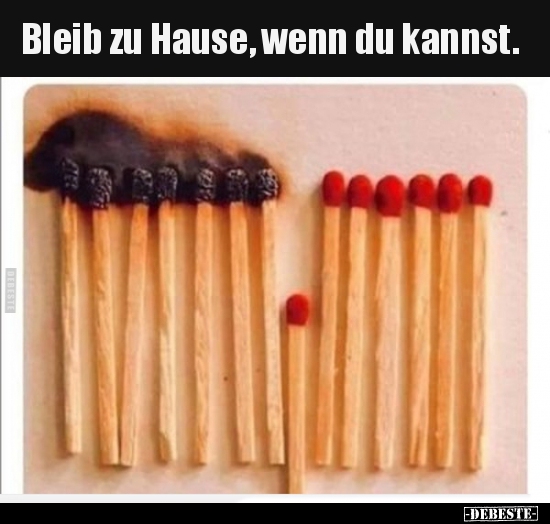 Učiteljica Suzana Kokol Skaza